   MUNICIPAL DE ARARAQUARA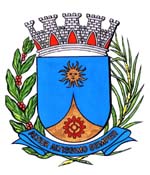 PROJETO DE LEI Nº		/2019Denomina Rua Marcelo Real Dias via pública do Município.		Art. 1º  Fica denominada Rua Marcelo Real Dias a via pública da sede do Município conhecida como Rua “C” do bairro Jardim Ipê Amarelo, com início na Avenida “01” e término na Avenida Capitão Manoel Joaquim Pinto de Arruda, abrangendo os bairros Jardim Ipê Amarelo e Jardim Ipê Rosa.		Art. 2º  Esta lei entra em vigor na data de sua publicação.Sala de Sessões Plínio de Carvalho, 04 de dezembro de 2019.ROGER MENDESVereador